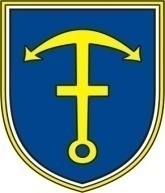                             OBČINA  CIRKULANE                            Cirkulane 58                            2282 Cirkulane                            Telefon:  02/ 795 34 20                               Telefax:  02/ 795 34 21                            Email:tajnistvo@cirkulane.si                            obcina.cirkulane@cirkulane.si Datum: 4.9.2017Št.: 330-1/2017Na podlagi Pravilnika o dodeljevanju pomoči za ohranjanje in razvoj kmetijstva ter podeželja v občini Cirkulane za obdobje 2014 – 2020 (Uradno glasilo slovenskih občin, št. 54/14, 55/14– uradno prečiščeno besedilo) objavlja Občina CirkulaneJAVNI RAZPISza dodelitev proračunskih sredstev za ohranjanje in razvoj kmetijstva ter podeželja v občini Cirkulane za leto 2017I. PREDMET JAVNEGA RAZPISAPredmet javnega razpisa je dodeljevanje nepovratnih sredstev za pospeševanje in uresničevanje ciljev občine na področju ohranjanja in razvoja kmetijstva ter podeželja v občini Cirkulane s subvencioniranjem naslednjih ukrepov, ki so se izvajali na območju občine Cirkulane in bili plačani v razpisnem obdobju od 4.10.2016 do 27.9.2017:A. Naložbe na kmetijskih gospodarstvih v zvezi s primarno kmetijsko proizvodnjo,B. Pomoč za plačilo zavarovalnih premij,C. Pomoč za zagotavljanje tehnične podpore v kmetijskem in gozdarskem sektorju,Č. Naložbe za opravljanje dopolnilnih dejavnosti na kmetiji.Pomoč za ukrepa A in B se dodeljuje po pravilih o dodeljevanju pomoči de minimis v kmetijskem sektorju v skladu z Uredbo Komisije (EU) št. 1408/2013 z dne 18. decembra 2013 o uporabi členov 107 in 108 Pogodbe o delovanje Evropske unije pri pomoči de minimis v kmetijskem sektorju (Uradni list EU L 352, 24.12.2013).Pomoč za ukrepe C in Č se dodeljuje po pravilih o dodeljevanju pomoči de minimis v skladu z Uredbo Komisije (EU) št. 1407/2013 z dne 18. decembra 2013 o uporabi členov 107 in 108 Pogodbe o delovanju Evropske unije pri pomoči de minimis (Uradni list EU L 352, 24.12.2013).II. VIŠINA RAZPISANIH PRORAČUNSKIH SREDSTEV
Skupna okvirna višina razpoložljivih sredstev namenjenih za izvedbo javnega razpisa za leto 2017 je 15.000,00 EUR in so zagotovljena na proračunski postavki 110201 Sredstva namenjena kmetijstvu. Sredstva se bodo dodeljevala na podlagi pogojev in meril, ki so sestavni del tega javnega razpisa. Najvišji znesek dodeljene pomoči posameznemu upravičencu po tem razpisu ne sme preseči 3.500,00 evrov. V kolikor bo glede na število vlog in odobreno višino upravičenih stroškov predvidenih sredstev za javni razpis premalo, se bodo vsem prejemnikom sredstva sorazmerno znižala. V primeru ostanka sredstev na ukrepu C, se le-ta lahko prenesejo k preostalim ukrepom.III. SPLOŠNI POGOJI ZA SODELOVANJE NA RAZPISUUpravičenci do sredstev iz tega razpisa so:Kmetijska gospodarstva, ki se uvrščajo med mikro, mala in srednja podjetja (MSP), imajo sedež na območju občine Cirkulane, imajo v lasti ali zakupu kmetijska zemljišča, v katera vlagajo in ležijo na območju občine Cirkulane, so vpisana v register kmetijskih gospodarstev ter so dejavna na področju:primarne kmetijske proizvodnje (Ukrepa A in B),opravljanja dopolnilnih dejavnostih na kmetiji (Ukrep Č),Registrirana stanovska in interesna združenja in zveze (v nadaljevanju društva in zveze), ki večinoma delujejo na območju občine Cirkulane na področju kmetijstva, gozdarstva in prehrane (Ukrep C).Do sredstev niso upravičena podjetja, ki:so v skladu z določbami zakonodaje v postopku prenehanja, prisilne poravnave, stečaja ali likvidacije,opravljajo dejavnost, razvrščeno po Standardni klasifikaciji dejavnosti v sektorjih: cestnega tovornega prometa – področje nabave vozil za cestni prevoz tovora; ribištva in akvakulture po opredelitvi Uredbe Sveta (ES) št. 104/2000; kmetijstva – področje primarne proizvodnje kmetijskih proizvodov iz seznama v Prilogi I k Pogodbi o ustanovitvi Evropske skupnosti, razen za ukrepa A in B, ter področje predelave in trženja kmetijskih proizvodov, razen za ukrep Č.so dejavna v primarni proizvodnji kmetijskih proizvodov, v kolikor bi znesek pomoči bil določen na podlagi cene ali količine proizvodov, danih na trg.nimajo poravnanih zapadlih obveznosti do Občine Cirkulane ali do države (FURS itd.),so za isti namen že ali še bodo pridobila javne vire sredstev iz lokalnih, regionalnih, državnih ali mednarodnih virov, v kolikor bi se s kumulacijo presegla največja intenzivnost pomoči ali znesek pomoči, določen za posebne okoliščine vsakega primera v uredbi o skupinskih izjemah ali sklepu Komisije.Sredstva se lahko dodelijo upravičencem le za ukrepe, ki so se izvajali in bili plačani v razpisnem obdobju od poteka prejšnjega razpisnega roka do datuma, ki je določen za oddajo vlog.Sredstva za razvoj se dodeljujejo glede na vrsto instrumentov pomoči kot nepovratna sredstva ali subvencionirana obrestna mera in jih je možno dodeliti v primeru, kadar ta predstavljajo potrebno spodbudo za izvedbo zastavljenega namena. Skupna vrednost pomoči, dodeljena enotnemu podjetju na podlagi pravila »de minimis« v skladu z Uredbo (EU) št. 1407/2013 (ukrepa C in Č), ne sme preseči 200.000 EUR v obdobju zadnjih treh proračunskih let pred vključno zadnjo dodelitvijo takšne pomoči, ne glede na obliko ali namen pomoči ter ne glede na to, ali se pomoč dodeli iz sredstev države, občine ali Unije. V primeru podjetij, ki delujejo v komercialnem cestnem tovornem prevozu, znaša zgornja dovoljena meja pomoči 100.000 EUR. Pomoč ne sme biti namenjena za nabavo vozil za cestni prevoz oseb in tovora.Skupna vrednost pomoči, dodeljena enotnemu podjetju, dejavnemu v primarni proizvodnji kmetijskih proizvodov, na podlagi pravila »de minimis« v skladu z Uredbo (EU) št. 1408/2013 (ukrepa A in B), ne sme preseči 15.000 EUR v katerem koli obdobju treh poslovnih let.Pomoč ne sme biti namenjena izvozu oz. z izvozom povezane dejavnosti v tretje države ali države članice, kot je pomoč, neposredno povezana z izvoženimi količinami, z ustanovitvijo in delovanjem distribucijske mreže ali drugimi tekočimi izdatki, povezanimi z izvozno dejavnostjo. Pomoči ne smejo biti pogojene s prednostjo rabe domačega blaga pred rabo uvoženega.V primeru združitev ali pripojitev se vsa prejšnja pomoč de minimis, dodeljena kateremu koli od podjetij, udeleženih v združitvi, upošteva pri ugotavljanju, ali nova pomoč de minimis za novo ali prevzemno podjetje presega ustrezno zgornjo mejo. Pomoč de minimis, ki je bila zakonito dodeljena pred združitvijo ali prevzemom, ostane zakonita.Če se podjetje razdeli na dve ali več ločenih podjetij, se pomoč de minimis, dodeljena pred razdelitvijo, dodeli podjetju, ki jo je koristilo, in to je načeloma podjetje, ki prevzame dejavnosti, za katere se je pomoč de minimis uporabila. Če taka dodelitev ni mogoča, se pomoč de minimis dodeli sorazmerno na podlagi knjigovodske vrednosti lastniškega kapitala novih podjetij na dejanski datum razdelitve.Posamezen upravičenec se lahko prijavi na več ustreznih ukrepov, vendar na posamezen ukrep samo z eno vlogo.Pri davčnih zavezancih se pri upravičenih stroških upošteva neto vrednost računa (znesek davčne osnove brez DDV), pri tistih, ki niso davčni zavezanci, se pri upravičenih stroških upošteva bruto vrednost računa (z DDV). Neupravičeni stroški pri vseh prijaviteljih so: dajatve, ki jih predpisuje država (npr. carina), transportni, potni ali tovorni stroški ipd.V primerih, ko se ugotovi, da sredstva niso bila delno ali v celoti porabljena za namen, za katerega so bila dodeljena ali so bila dodeljena na podlagi neresničnih podatkov ali je podjetnik prekršil druga določila pogodbe oz. so bile ugotovljene druge nepravilnosti, je upravičenec dolžan vrniti pridobljena sredstva v enkratnem znesku skupaj z zakonitimi zamudnimi obrestmi, ki se obračunavajo od dneva nakazila prejemniku.V primerih, ko podjetje pridobiva sredstva iz občinskega proračuna na podlagi tega javnega razpisa, omejitev poslovanja, ki se nanaša na 35. člen Zakona o integriteti in preprečevanju korupcije, ne velja le pod pogojem, da se občinski svetnik Občine Cirkulane – funkcionar oz. njegov družinski član (zakonec, otroci, posvojenci, starši, posvojitelji, bratje, sestre in osebe, ki s funkcionarjem živijo v skupnem gospodinjstvu ali v zunajzakonski skupnosti), ki je poslovodja, član poslovodstva ali zakoniti zastopnik oz. če je več kot 5 % udeležen pri ustanoviteljskih pravicah, upravljanju ali kapitalu društva, izloči iz vseh faz odločanja o sklenitvi in izvedbi postopka dodeljevanja sredstev v javnem razpisu.Izraz »enotno podjetje« pomeni vsa podjetja, ki so med seboj najmanj v enem od naslednjih razmerij: podjetje ima večino glasovalnih pravic delničarjev ali družbenikov drugega podjetja, podjetje ima pravico imenovati ali odpoklicati večino članov upravnega, poslovodnega ali nadzornega organa drugega podjetja, podjetje ima pravico izvrševati prevladujoč vpliv na drugo podjetje na podlagi pogodbe, sklenjene z navedenim podjetjem, ali določbe v njegovi družbeni pogodbi ali statutu, podjetje, ki je delničar ali družbenik drugega podjetja, na podlagi dogovora z drugimi delničarji ali družbeniki navedenega podjetja sámo nadzoruje večino glasovalnih pravic delničarjev ali družbenikov navedenega podjetja. Podjetja, ki so v katerem koli razmerju iz točk a) do d) preko enega ali več drugih podjetij, prav tako veljajo za enotno podjetje.Kumulacija pomoči za pomoč dodeljeno v skladu z Uredbo (EU) št. 1407/2013:pomoč de minimis se ne sme kumulirati z državno pomočjo v zvezi z istimi upravičenimi stroški ali državno pomočjo za isti ukrep za financiranje tveganja, če bi se s takšno kumulacijo presegla največja intenzivnost pomoči ali znesek pomoči.pomoč de minimis, dodeljena v skladu z Uredbo Komisije (EU) št. 1407/2013, se lahko kumulira  s pomočjo de minimis, dodeljeno v skladu z Uredbo Komisije (EU) št. 360/2012 do zgornje meje, določene v uredbi 360/2012.pomoč de minimis, dodeljena v skladu z Uredbo Komisije (EU) št. 1407/2013, se lahko kumulira s pomočjo de minimis, dodeljeno v skladu z drugimi uredbami de minimis do ustrezne zgornje meje (200.000 oz. 100.000 EUR). Kumulacija pomoči za pomoč dodeljeno v skladu z Uredbo (EU) št. 1408/2013:če je podjetje dejavno v primarni proizvodnji kmetijskih proizvodov in je poleg tega dejavno v enem ali več sektorjih oziroma ima druge dejavnosti, ki spadajo na področje uporabe Uredbe (EU) št. 1407/2013, se pomoč de minimis, dodeljena za dejavnosti v sektorju kmetijske proizvodnje v skladu z Uredbo (EU) št. 1408/2013, lahko kumulira s pomočjo de minimis, dodeljeno slednjemu(-jim) sektorju(-jem) ali dejavnostim, do ustrezne zgornje meje, določene v členu 3(2) Uredbe (EU) št. 1407/2013, če je na ustrezen način, kot je ločitev dejavnosti ali stroškov, zagotovljeno, da primarna proizvodnja kmetijskih proizvodov ne prejema pomoči de minimis, dodeljene v skladu z Uredbo (EU) št. 1407/2013.če je podjetje dejavno v primarni proizvodnji kmetijskih proizvodov ter v sektorju ribištva in akvakulture, se pomoč de minimis, dodeljena za dejavnosti v sektorju kmetijske proizvodnje v skladu z Uredbo (EU) št. 1408/2013, lahko kumulira s pomočjo de minimis za dejavnosti v slednjem sektorju v skladu z Uredbo (EU) št. 717/2014 do zgornje meje, določene v navedeni uredbi, če je na ustrezen način, kot je ločitev dejavnosti ali stroškov, zagotovljeno, da primarna proizvodnja kmetijskih proizvodov ne prejema pomoči de minimis, dodeljene v skladu z Uredbo (EU) št. 717/2014.IV. POSEBNI POGOJI IN MERILA ZA POSAMEZNE UKREPEA. Naložbe na kmetijskih gospodarstvih v zvezi s primarno kmetijsko proizvodnjo.Namen ukrepa je izboljšanje splošne učinkovitosti in trajnosti kmetijskega gospodarstva, zlasti z zmanjšanjem stroškov proizvodnje ali izboljšanjem in preusmeritvijo proizvodnje, izboljšanje naravnega okolja, higienskih razmer ali standardov za dobrobit živali, če zadevna naložba presega veljavne standarde Unije ter vzpostavljanje in izboljšanje infrastrukture, povezane z razvojem, prilaganjem in modernizacijo kmetijstva, vključno z dostopom do kmetijskih zemljišč, komasacijo in izboljšanjem zemljišč, oskrbo in varčevanjem z energijo in vodo.Pogoji za pridobitev sredstev:upravičenci so kmetijska gospodarstva, ki se uvrščajo med mikro, mala in srednja podjetja (MSP), imajo sedež v občini Cirkulane, imajo v lasti ali zakupu kmetijska zemljišča, v katera vlagajo in ležijo na območju občine Cirkulane, so vpisana v register kmetijskih gospodarstev ter so dejavna na področju primarne kmetijske proizvodnje,investicija, ki je predmet sofinanciranja, mora biti izvedena na območju občine Cirkulane in se mora ohraniti v občini Cirkulane vsaj 2 leti po končani investiciji oz. se lahko pred iztekom tega obdobja nadomesti z novo sodobnejšo opremo za enako dejavnost,upoštevajo se le računi in pogodbe, ki so bili izstavljeni in plačani v času od zaključka prejšnjega razpisnega roka (od 4.10.2016) do zadnjega datuma, ki je določen za oddajo vlog (do 27.9.2017).Intenzivnost pomoči:v višini do 50% upravičenih stroškov posamezne investicije.Upravičeni stroški:Stroški začetnih investicij: gradnja, nakup, vključno z zakupom, ali izboljšanje nepremičnin, pri čemer je kupljeno zemljišče upravičeno le do 10 % skupnih upravičenih stroškov zadevne dejavnosti.Stroški nakupa ali zakupa mehanizacije (rabljene in nove) in opreme do tržne vrednosti sredstev. V primeru leasinga se kot skupna vrednost investicije šteje celoten znesek nabavne vrednosti predmeta leasing pogodbe, ki je bila sklenjena v razpisnem obdobju, kot upravičen strošek za dodelitev sofinanciranja pa se upoštevajo samo dejansko plačani obroki v razpisnem obdobju (samo glavnica, brez obresti), zato je potrebno priložiti amortizacijski načrt.Splošni stroški na področju izdatkov iz točk a) in b), kot so plačila za storitve arhitektov, inženirjev in svetovalcev, plačila za storitve svetovanja v zvezi z okoljsko in ekonomsko trajnostjo, vključno s stroški za študije izvedljivosti; študije izvedljivosti ostanejo upravičen strošek tudi takrat, ko glede na njihove rezultate niso nastali nobeni odhodki v okviru točk a) in b).Stroški nakupa nematerialnih pravic (specializirana računalniška programska oprema, patenti, licence, avtorske pravice in blagovne znamke). Neupravičeni stroški:Nakup proizvodnih pravic, pravic do plačila in letnih rastlin.Zasaditev letnih rastlin.Dela v zvezi z odvodnjavanjem.Nakup živali.Naložbe za skladnost z veljavnimi standardi Unije.Stroški, povezani z zakupnimi pogodbami, kot so marža za kupoprodajalca, stroški refinanciranja obresti, režijski stroški in stroški zavarovanja.Obratna sredstva.ZAHTEVANA DOKUMENTACIJA:Prijavni obrazec za ukrep A – naložbe na kmetijskih gospodarstvih v zvezi s primarno kmetijsko proizvodnjo.Izjava o izpolnjevanju in sprejemanju razpisnih pogojev.Zbirna vloga za neposredna plačila za tekoče leto Agencije RS za kmetijske trge in razvoj podeželja (vloga za subvencijo).Dokazila o izvedbi investicije in stroških, ki so nastali in bili plačani v razpisnem obdobju: kopije računov in kopije dokazil o plačanih računih (bančni izpis prometa na transakcijskem računu, iz katerega je jasno razvidno in označeno na kateri račun se nanaša), kupoprodajne pogodbe, pogodbe o nakupu patenta, licence itd. V primeru leasinga je potrebno priložiti amortizacijski načrt. Iz računov in pogodb mora biti razvidno za katero vrsto materialne oz. nematerialne investicije se uveljavlja sofinanciranje (natančna specifikacija materialov, opreme, serijska številka opreme itd.). Dokazila se morajo glasiti na ime nosilca kmetijskega gospodarstva.Podpisani vzorec pogodbe.V primeru gradnje, nakupa (vključno z zakupom) ali izboljšanja nepremičnin: ustrezna dovoljenja, projektna dokumentacija za izvedbo investicije, vsa dokumentacija v skladu z veljavno zakonodajo ter dovoljenje lastnika zemljišča za izvedbo naložbe v primeru zakupa zemljišča.B. POMOČ ZA PLAČILO ZAVAROVALNIH PREMIJNamen ukrepa je vključevanje čim večjega števila kmetij v sistem zavarovanj posevkov in plodov ter živali.Pogoji za pridobitev sredstev:upravičenci so kmetijska gospodarstva, ki se uvrščajo med mikro, mala in srednja podjetja (MSP), imajo sedež v občini Cirkulane, imajo v lasti ali zakupu kmetijska zemljišča, v katera vlagajo in ležijo na območju občine Cirkulane, so vpisana v register kmetijskih gospodarstev ter so dejavna na področju primarne kmetijske proizvodnje,upoštevajo se le sklenjene zavarovalne police za zavarovanje kmetijske proizvodnje in kopije računov, ki se glasijo na ime nosilca kmetijskega gospodarstva oziroma na ime MSP-ja, ki so bili izstavljene in plačane v tekočem letu.Intenzivnost pomoči:v višini do 65% upravičenih stroškov – višina sofinanciranja občine je razlika med višino sofinanciranja zavarovalne premije iz nacionalnega proračuna do 65 % upravičenih stroškov. Upravičeni stroški:stroški za zavarovalne premije za zavarovanje za kritje škode, nastale zaradi naravnih nesreč, slabih vremenskih razmer, ki jih je mogoče enačiti z naravnimi nesrečami, bolezni živali ali škodljivih organizmov na rastlinah, škode, ki jo povzročijo zaščitene živali in drugih slabih vremenskih razmer. ZAHTEVANA DOKUMENTACIJA:Prijavni obrazec za ukrep B – pomoč za plačilo zavarovalnih premij.Izjava o izpolnjevanju in sprejemanju razpisnih pogojev.Dokazila o stroških, ki so nastali in bili plačani v razpisnem obdobju: kopije sklenjenih zavarovalnih polic za zavarovanje kmetijske proizvodnje in kopije računov, ki se glasijo na ime nosilca kmetijskega gospodarstva oziroma na ime MSP-ja.Podpisani vzorec pogodbe.C. POMOČ ZA ZAGOTAVLJANJE TEHNIČNE PODPORE V KMETIJSKEM IN GOZDARSKEM SEKTORJUNamen ukrepa je pomoč pri kritju dejavnosti poklicnega usposabljanja in pridobivanja strokovnih znanj, vključno z usposabljanji, delavnicami in inštruiranjem, ter predstavitvene dejavnosti in dejavnosti informiranja v kmetijskem in gozdarskem sektorju.Pogoji za pridobitev sredstev:upravičenci so registrirana stanovska in interesna združenja in zveze (društva in zveze), ki večinoma delujejo na območju občine Cirkulane na področju kmetijstva, gozdarstva in prehrane,članstvo v skupinah ali organizacijah ne sme biti pogoj za dostop do sofinanciranih dejavnosti,v primeru uveljavljanja stroškov potovanja, nastanitve in dnevnic udeležencev, so upravičeni udeleženci, ki se ukvarjajo s kmetijsko in gozdarsko dejavnostjo oziroma na področju prehrane, imajo stalno bivališče oz. sedež v občini Cirkulane, so vpisani v register kmetijskih gospodarstev in imajo v lasti oz. v zakupu kmetijska zemljišča, ki ležijo na območju občine Cirkulane; upravičenci so tudi družinski člani, ki imajo stalno prebivališče na kmetijskem gospodarstvu, ki je vpisano v register kmetijskih gospodarstev in ima sedež in kmetijske površine na območju občine Cirkulane,upoštevajo se le računi, ki so bili izstavljeni in plačani v času od zaključka prejšnjega razpisnega roka (od 4.10.2016) do zadnjega datuma, ki je določen za oddajo vlog (do 27.9.2017).Intenzivnost pomoči:v višini do 100% upravičenih stroškov.Upravičeni stroški:stroški organizacije poklicnega usposabljanja, dejavnosti pridobivanja strokovnih znanj, vključno z usposabljanji, delavnicami in inštruiranjem, ter stroške predstavitvenih dejavnosti ali dejavnosti informiranja,stroški potovanja, nastanitve in dnevnic udeležencev,stroški organizacije tekmovanj, sejmov ali razstav ter udeležbe na njih, in sicer:stroški udeležbe,potni stroški in stroški prevoza živali,stroški publikacij in spletnih mest, v katerih je dogodek napovedan,najemnine razstavnih prostorov in stojnic ter stroške njihove postavitve in razstavljanja.publikacije, katerih cilj je ozaveščanje širše javnosti o kmetijskih proizvodih, in sicer:stroški tiskanih in elektronskih publikacij, spletišč in spotov v elektronskih medijih, na radiu ali televiziji, namenjenih predstavljanju dejanskih informacij o upravičencih iz občine Cirkulane ali proizvajalcih določenega kmetijskega proizvoda, če so informacije nevtralne in imajo zadevni upravičenci enake možnosti, da so predstavljeni v publikaciji,stroški širjenja znanstvenih spoznanj in dejanskih informacij oshemah kakovosti, vzpostavljenih na podlagi uredb EU, drugih shem kakovosti, za katere države članice priznavajo, da so skladne in skladne prostovoljne sheme certificiranja za kmetijske proizvode, odprtih za kmetijske proizvode iz drugih držav članic in tretjih držav,generičnih kmetijskih proizvodih, njihovi hranilni vrednosti in njihovi priporočeni uporabi.ZAHTEVANA DOKUMENTACIJA:Prijavni obrazec za ukrep C – pomoč za zagotavljanje tehnične podpore v kmetijskem in gozdarskem sektorju. Izjava o izpolnjevanju in sprejemanju razpisnih pogojev.Dokazilo o registraciji – fotokopija rednega izpisa iz poslovnega registra Slovenije (lahko je elektronski izpis iz ePRS od AJPES-a).Dokazila/dokumentacija o izvedbi tehnične podpore (npr. izdane brošure, potrdila o pridobljenih znanjih, skupinske fotografije itd.).Dokazila o stroških, ki so nastali in bili plačani v razpisnem obdobju: kopije računov in kopije dokazil o plačanih računih (bančni izpis prometa na transakcijskem računu, iz katerega je jasno razvidno in označeno na kateri račun se nanaša).Seznam upravičenih udeležencev v primeru uveljavljanja stroškov potovanja, nastanitve in dnevnic udeležencev in dokazila o plačilu/izplačilu le-teh.Podpisani vzorec pogodbe.Č. NALOŽBE ZA OPRAVLJANJE DOPOLNILNIH DEJAVNOSTI NA KMETIJINamen ukrepa je ustvariti pogoje in možnosti za ustvarjanje novih delovnih mest ter realizacijo poslovnih idej članov kmetijskega gospodinjstva. Namenjen je naložbam, ki so potrebne za začetek opravljanja dopolnilne dejavnosti ali za posodobitev in modernizacijo že obstoječe dopolnilne dejavnosti, prodajo kmetijskih proizvodov in izvajanju turizma na kmetijah. Predmet podpore so predelava primarnih kmetijskih pridelkov, prodaja kmetijskih pridelkov in izdelkov s kmetij, turizem na kmetiji in dejavnosti, povezane s tradicionalnimi znanji na kmetiji, storitvami oziroma izdelki.Pogoji za pridobitev sredstev:upravičenci so kmetijska gospodarstva, ki se uvrščajo med mikro, mala in srednja podjetja (MSP), imajo sedež v občini Cirkulane, imajo v lasti ali zakupu kmetijska zemljišča, v katera vlagajo in ležijo na območju občine Cirkulane, so vpisana v register kmetijskih gospodarstev ter imajo dovoljenje za opravljanje dopolnilnih dejavnosti na kmetiji,upravičenci morajo izpolnjevati vse pogoje za opravljanje dopolnilnih dejavnosti, skladno z veljavno zakonodajo in Uredbo o dopolnilnih dejavnostih na kmetiji (Uradni list RS, št. 57/15),investicija, ki je predmet sofinanciranja, mora biti izvedena na območju občine Cirkulane in se mora ohraniti v občini Cirkulane vsaj 2 leti po končani investiciji oz. se lahko pred iztekom tega obdobja nadomesti z novo sodobnejšo opremo za enako dejavnost,upoštevajo se le računi in pogodbe, ki so bili izstavljeni in plačani v času od zaključka prejšnjega razpisnega roka (od 4.10.2016) do zadnjega datuma, ki je določen za oddajo vlog (do 27.9.2017).Intenzivnost pomoči:v višini do 50% upravičenih stroškov.Upravičeni stroški:gradbena in obrtniška dela,stroški nakupa opreme, vključno z računalniško programsko opremo,stroški promocije,splošni stroški, povezani s pripravo in izvedbo projekta.Neupravičeni stroški:davki (za DDV veljajo omejitve iz splošnih pogojev razpisa), razne takse in režijski stroški,stroški zavarovanja,stroški za refinanciranje obresti,investicije, ki se izvajajo izven območja občine Cirkulane.ZAHTEVANA DOKUMENTACIJA:Prijavni obrazec za ukrep Č – naložbe za opravljanje dopolnilnih dejavnosti na kmetiji. Če je vlagatelj član kmetije, na kateri se opravlja dopolnilna dejavnost, mora k vlogi priložiti soglasje nosilca kmetije, da lahko na kmetiji opravlja dopolnilne dejavnosti.Izjava o izpolnjevanju in sprejemanju razpisnih pogojev.Zbirna vloga za neposredna plačila za tekoče leto Agencije RS za kmetijske trge in razvoj podeželja (vloga za subvencijo).Kopija dovoljenja za opravljanje dopolnilne dejavnosti na kmetiji.Dokazila o stroških, ki so nastali in bili plačani v razpisnem obdobju: kopije računov in kopije dokazil o plačanih računih (bančni izpis prometa na transakcijskem računu, iz katerega je jasno razvidno in označeno na kateri račun se nanaša), kupoprodajne pogodbe, pogodbe o nakupu patenta, licence itd. V primeru leasinga je potrebno priložiti amortizacijski načrt. Iz računov in pogodb mora biti razvidno za katero vrsto materialne oz. nematerialne investicije se uveljavlja sofinanciranje (natančna specifikacija materialov, opreme, serijska številka opreme itd.). Dokazila se morajo glasiti na ime nosilca oz. upravičenega člana kmetijskega gospodarstva. V primeru, da je kmetija vključena v sistem DDV, mora biti vlagatelj davčni zavezanec.Podpisani vzorec pogodbe.V primeru gradnje, nakupa (vključno z zakupom) ali izboljšanja nepremičnin: ustrezna dovoljenja, projektna dokumentacija za izvedbo investicije, vsa dokumentacija v skladu z veljavno zakonodajo ter dovoljenje lastnika zemljišča za izvedbo naložbe v primeru zakupa zemljišča.V. Vsebina vlogeVloga za posamezen ukrep je popolna, če vlagatelj do predpisanega roka za oddajo vlog v javnem razpisu predloži pravilno izpolnjeno zahtevano dokumentacijo, ki je navedena pri vsakem posameznem ukrepu posebej.Zahtevana dokumentacija, ki bo prispela na javni razpis, je zaupne narave in bo uporabljena izključno v postopku odločanja o dodelitvi sredstev po tem razpisu. Člani strokovne komisije se zavežejo, da bodo podatke varovali kot zaupne in jih bodo uporabili izključno za namene ocenjevanja.VI. Rok za oddajo vlog in način prijave:Upravičenec mora vlogo poslati zaprto v kuverti oziroma ovitku, na hrbtni strani mora biti naslov pošiljatelja. Na sprednji strani ponudnik označi:»NE ODPIRAJ! –Javni razpis za ohranjanje in razvoj kmetijstva ter podeželja v občini Cirkulane za leto 2017, št. 330-1/2017«, ali prilepi predlogo z zadnje strani te razpisne dokumentacije.Ponudba mora biti naslovljena na sledeči naslov: Občina Cirkulane, Cirkulane 58, 2282 Cirkulane ali oddana osebno v tajništvu Občine Cirkulane, Cirkulane 58. Za pravočasno oddano ponudbo se šteje ponudba, ki je prispela po pošti na naslov naročnika ali je oddana osebno do 27.09.2017 do vključno 15. ure. Ponudbe oddane po tem roku bo naročnik štel za prepozne in jih neodprte vrnil pošiljatelju.VII. Odpiranje in obravnava vlog:Vloge bo odpirala in ocenjevala ter pripravila predlog prejemnikov sredstev strokovna komisija, ki jo z odločbo imenuje župan.Odpiranje prejetih vlog ne bo javno.Vlagatelje nepopolnih vlog bo komisija pozvala, da jih dopolnijo v roku 5 dni od prejema obvestila. Nepopolna vloga, ki jo predlagatelj v navedenem roku ne bo dopolnil, se zavrže. Vloge, ki bodo pravočasno dopolnjene, vendar neustrezno, bodo zavrnjene.Prepozno prejete vloge se zavržejo, neutemeljene pa zavrnejo (vloge, ki ne ustrezajo in ne izpolnjujejo razpisnih pogojev in meril).Strokovna komisija bo po odpiranju vlog z ogledom na terenu vzorčno preverila resničnost podatkov.Vse pravočasno prispele in popolne vloge bo strokovna komisija ocenjevala na podlagi Pravilnika o dodeljevanju pomoči za ohranjanje in razvoj kmetijstva ter podeželja v občini Cirkulane za obdobje 2014 – 2020. Na podlagi predloga prejemnikov sredstev, ki ga pripravi komisija, občinska uprava z odločbo sprejme odločitev o izboru prejemnikov sredstev in višini dodeljenih sredstev.Občina bo s prejemniki sredstev sklenila pogodbo, v kateri se opredelijo medsebojne obveznosti. Prejemnikom bodo sredstva nakazana najkasneje 30. dan od prejema podpisane pogodbe.VIII. Rok, v katerem bodo potencialni prejemniki obveščeni o izidu razpisa:Prijavitelji bodo o izidu javnega razpisa pisno obveščeni v roku 15 dni od odpiranja vlog. Občinska uprava izda po predlogu komisije vlagateljem prispelih vlog odločitev o dodelitvi oz. nedodelitvi zaprošenih sredstev in o višini le-teh. Po preteku roka za pritožbe bodo prejemniki pozvani k podpisu pogodb. Če prejemnik v roku osmih dni od prejema poziva ne vrne podpisane pogodbe, se šteje, da je umaknil vlogo za pridobitev sredstev.Vlagatelj vloge, ki meni, da izpolnjuje pogoje in merila iz javnega razpisa in mu razpisana sredstva neupravičeno niso bila dodeljena, lahko vloži pritožbo v roku 8 dni od prejema sklepa. Pritožnik mora natančno opredeliti razloge zaradi katerih je pritožba vložena. Prepozno vložene pritožbe se zavržejo. Vložena pritožba ne zadrži podpisa pogodb z ostalimi izbranimi predlagatelji vlog. O pritožbi odloči župan, njegova odločitev je dokončna.IX. Informacije:Razpisno dokumentacijo lahko zainteresirani dobijo od dneva objave javnega razpisa na sedežu občine Cirkulane ter na spletni strani občine. Vse dodatne informacije v zvezi z razpisom dobijo zainteresirani na sedežu občine ali na elektronskem naslovu tajnistvo@cirkulane.si .VZOREC POGODBEObčina Cirkulane, Cirkulane 58, 2282 Cirkulane, matična številka 2242770, davčna številka SI52739813, ki jo zastopa župan Janez Jurgec (v nadaljevanju: občina)inPrejemnik ______________, matična številka: ________________, davčna številka: ______________________, ki ga zastopa _______________________ (v nadaljevanju: prejemnik)skleneta naslednjoPOGODBOO OHRANJANJU IN RAZVOJU KMETIJSTVA TER PODEŽELJA V OBČINI CIRKULANE ZA LETO 20171. členPogodbeni stranki uvodoma ugotavljata, da se je prejemnik javil na Javni razpis za dodelitev proračunskih sredstev za ohranjanje in razvoj kmetijstva ter podeželja v občini Cirkulane za leto 2017, izveden v skladu s Pravilnikom o dodeljevanju pomoči za ohranjanje in razvoj kmetijstva ter podeželja v občini Cirkulane za obdobje 2014 – 2020 (Uradno glasilo slovenskih občin, št. 54/14, 55/14 – uradno prečiščeno besedilo),  in s popolno vlogo, ki jo je pregledala in ocenila strokovna komisija, dobil Odločbo o dodelitvi finančnih sredstev za ohranjanje in razvoj kmetijstva ter podeželja v občini Cirkulane za leto 2017 št. _______. Sredstva so prejemniku dodeljena po pravilu »de minimis« v skladu z Uredbo Komisije (EU) št. 1407(1408)/2013 z dne 18. decembra 2013 o uporabi členov 107 in 108 Pogodbe o delovanju Evropske unije pri pomoči de minimis (Uradni list EU L 352, 24.12.2013).2. členNa podlagi Odločbe o dodelitvi finančnih sredstev za ohranjanje in razvoj kmetijstva ter podeželja v občini Cirkulane za leto 2017 št. ______, je občina dodelila prejemniku nepovratna sredstva za leto 2017 v višini __________ EUR, in sicer za ukrep A, B, C ali Č (navedba ukrepa) v razpisnem obdobju od 4.10.2016 do 27.09.2017.3. členObčina bo sredstva nakazala prejemniku najkasneje 30. dan od prejema podpisane pogodbe na transakcijski račun prejemnika št. __________, odprtega pri __________. 4. členObčina bo sredstva za ukrep A, B, C ali Č (navedba ukrepa) nakazala iz proračunske postavke 110201 Sredstva namenjena kmetijstvu.5. členPrejemnik se zavezuje:da ne bo odtujil oz. prodal investicijske opreme iz 2. člena te pogodbe, ki je predmet sofinanciranja, najmanj 2 leti po prejemu sredstev oz. jo lahko pred iztekom tega časa nadomesti samo s sodobnejšo opremo za enako dejavnost (v primeru ukrepa A), da za isti namen ni pridobil finančnih sredstev iz kakršnegakoli drugega javnega vira, v kolikor bi se s kumulacijo presegla največja intenzivnost pomoči ali znesek pomoči, določen za posebne okoliščine vsakega primera v uredbi o skupinskih izjemah ali sklepu Komisijeda bo za investicije iz drugega člena pogodbe vodil ustrezno dokumentacijo in jo hranil najmanj pet let od prejema sredstev,da bo omogočil komisiji, ki jo določi župan Občine Cirkulane, ogled izvedenih del, vpogled v dokumentacijo in kontrolo koriščenja namenskih sredstev.6. členV primerih, ko se ugotovi, da sredstva niso bila delno ali v celoti porabljena za namen, za katerega so bila dodeljena ali so bila dodeljena na podlagi neresničnih podatkov ali je prejemnik prekršil druga določila pogodbe oz. so bile ugotovljene druge nepravilnosti, je prejemnik dolžan vrniti pridobljena sredstva v enkratnem znesku skupaj z zakonitimi zamudnimi obrestmi, ki se obračunavajo od dneva nakazila prejemniku.Prejemnik je dolžan vrniti sredstva v osmih dneh od vročitve sklepa Občine Cirkulane o vračilu sredstev.7. členSkrbnik pogodbe s strani občine je Milena Debeljak, skrbnik s strani upravičenca je __________________________.8. členPrejemnik se obvezuje, da on sam, kot tudi nekdo drug v njegovem imenu ali na njegov račun, predstavniku ali posredniku organa ali organizacije iz javnega sektorja ne bo obljubil, ponudil ali dal kakšne nedovoljene koristi za pridobitev posla ali za sklenitev posla pod ugodnejšimi pogoji ali za opustitev dolžnega nadzora nad izvajanjem pogodbenih obveznosti ali za drugo ravnanje ali opustitev, s katerim je organu ali organizaciji iz javnega sektorja povzročena škoda ali je omogočena pridobitev nedovoljene koristi predstavniku organa, posredniku organa ali organizacije iz javnega sektorja, drugi pogodbeni stranki ali njenemu predstavniku, zastopniku ali posredniku.V primeru kršitve ali poskusa kršitve te klavzule je že sklenjena in veljavna pogodba nična, če pa pogodba še ni veljavna, se šteje, da pogodba ni bila sklenjena.9. členPogodbeni stranki bosta morebitne spore iz te pogodbe reševali sporazumno, v kolikor to ne bo mogoče, je za rešitev sporov pristojno sodišče na Ptuju.10. členPogodba stopi v veljavo z dnem, ko jo podpišeta obe pogodbeni stranki.11. členPogodba je sestavljena v treh (3) enakih izvodih, od katerih občina prejme dva (2) izvoda, prejemnik pa enega (1).VLAGATELJ:…………………………………………………………..…………………………………………………………..…………………………………………………………..…………………………………………………………..Vlogo prevzel:Datum in čas prejema kuverte:NE ODPIRAJ-VLOGA!								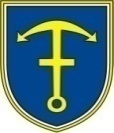 																														OBČINA CIRKULANE													CIRKULANE 58					                                                                         2282 CIRKULANE		PREDMET JAVNEGA RAZPISA:OHRANANJE IN RAZVOJ KMETIJSTVA TERPODEŽELJA V OBČINI CIRKULANE ZA LETO 2017330-1/2017Številka: 330-1/2017Datum:Datum: OBČINA CIRKULANEPREJEMNIK:(podpis prejemnika)Župan:Janez Jurgec